		       UNYBCA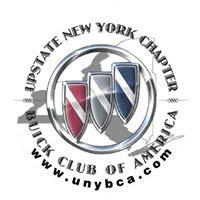 Minutes from Wednesday, February 9, 2022Location: Goldstein Buick GMCMeeting was called to order at 6 pm by Director Tony D’Amelio.  Membership Report/Update  2022-2023:40  members currently. Please submit your membership dues, if you have not done so already, to Christine Timber at 12 Austain Ave,  Albany,  NY 12205.  Treasure Report/Update:  Current Balance: $5640.04.Club dues have been requested for the upcoming 2022-2023 year.     	BCA members:     $20.     	MALS members:  $30.Old Business:Newsletter/Website: Tom Proulx will be tweaking the website regarding Board members names, as Tony was hacked.New Business:Ken and Rosemary Malette donated $2500.00 plus $81.00 to the Albany Ronald McDonald House during their annual Radiothon on January 22, 2022. Proceeds were collected at the Wednesday night Lead Foot Lucy Cruise-Ins.Upcoming Car Events:   Contact Ed Allmond if you wish to participate with your car in the March 12th Albany Saint Patrick’s Day Parade.  cruisemastered@gmail.comThe Northeastern BCA Regional will be held next summer at Morgantown, PA on June 21, 2023 to June 24, 2023. Mark your calendars.Cruise-In to Summer 13Scheduled for Saturday, June 18, 2022,  2 pm to 7 pm.Goldstein Buick GMC will again sponsor the event, as well as being the location of the event.   THANKS GLEN and ALAN!!! The tent, tables, chairs, and raffle/food tickets will be donated by Goldstein’s, as well as, marque advertising. Members are asked to volunteer their time and talents and suggest any new ideas to increase proceeds.Registration per car will be $15, and the first 100 cars will receive a coupon for Mike’s Hot Dogs, and for ice cream. Proceeds from Registration and Raffle will be donated to the Boys and Girls Club, and the Colonie Troop #278 Boy Scouts Scholarship Fund.The Auction will again be chaired by Rosemary Durso Malette. Lynda Baum-Jakubiak and Diane Proulx will be meeting with Rosemary to discuss details.50/50 Raffle and D.J. services.Posters, flyers, social media, and dash plaques distributed, event T-shirts are to be pre-ordered only.Club Officers 2021-2022:Tony D’Amelio: DirectorEd Allmond: Assistant DirectorKen Malette: TreasurerRosemary Durso Malette: Secretary, Health/WellnessChris Timber: MembershipJohn DeFiore: NewsletterTom Proulx: WebsiteMembers in attendance:   14Tony D’Amelio 	Ed AllmondKen and Rosemary MaletteTom and Diane ProulxAndy and Barbara SantoroLynda Baum-Jakubiak Simon ZalewskiEd MarcyDave McConnellTed SweetGlen TautonMinutes respectively submitted by: Rosemary Durso Malette.Meeting ended: 7:20 pm.Next Meeting:  Wednesday March 9th at 6 pm for all members. Goldstein Buick GMC.   Upstairs meeting room. 1671 Central Ave, Albany, NY 12205.  www.goldsteinbuick.com